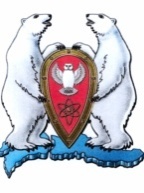 АДМИНИСТРАЦИЯ МУНИЦИПАЛЬНОГО ОБРАЗОВАНИЯ  ГОРОДСКОЙ ОКРУГ «НОВАЯ ЗЕМЛЯ»РАСПОРЯЖЕНИЕ«09» ноября 2018 г. № 216г. Архангельск-55              В соответствии со Стратегией социально-экономического развития МО ГО «Новая Земля» на 2018-2020 г.г., утвержденной решением Совета депутатов МО ГО «Новая Земля» от 05.12.2017 № 60, ведомственной целевой программой МО ГО «Новая Земля» «Дети Новой Земли» на 2018 год, утвержденной распоряжением администрации МО ГО «Новая Земля» от 27.12.2017 № 271, и в рамках мероприятий, посвященных празднованию Нового года, р а с п о р я ж а ю с ь:            1. Провести 15,16 декабря 2018 года в Доме офицеров (гарнизона) в/ч 77510 конкурс детских карнавальных костюмов «Сказочное Заполярье-2018».2. Утвердить Положение о проведении конкурса карнавальных костюмов «Сказочное Заполярье-2018», в соответствии с приложением № 1.3. Утвердить форму заявки для участия в конкурсе, в соответствии с приложением № 2.4.Настоящее распоряжение разместить на официальном сайте муниципального образования городской округ «Новая Земля» и опубликовать в газете «Новоземельские вести».5.Контроль за исполнением настоящего распоряжения возложить на и.о. руководителя отдела организационной, кадровой и социальной работы Кравцову Т.Н.О проведении конкурса  детских карнавальных костюмов «Сказочное Заполярье-2018»Глава муниципального образования                                                                Ж.К.Мусин